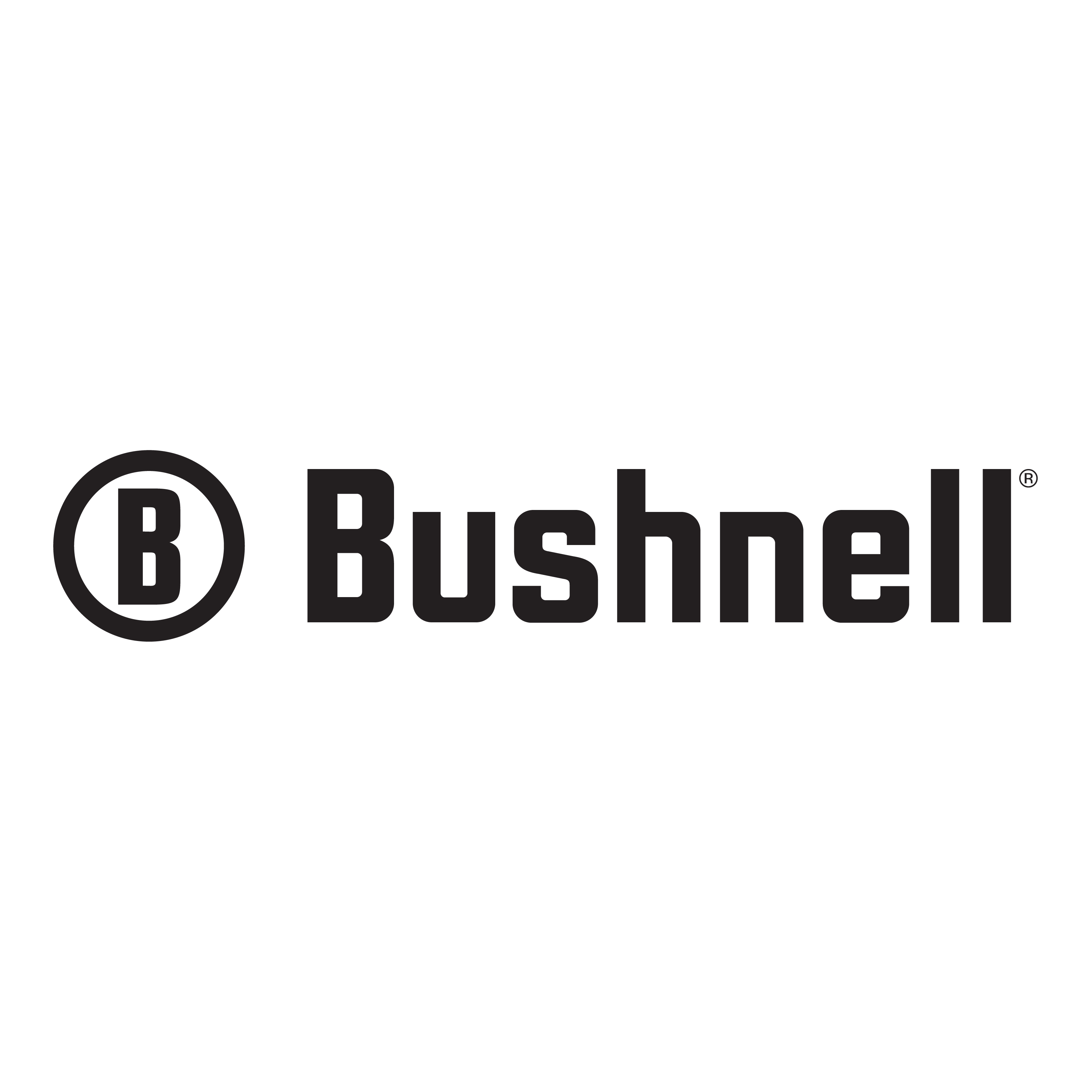  Contact: Jake EdsonCommunications Manager														Outdoor Products	(763) 323-3865		 		    E-mail: pressroom@vistaoutdoor.comFOR IMMEDIATE RELEASEBushnell Elite Tactical XRS II Used to Win King of the 2 Miles MatchBushnell Competitive Shooter Robert Brantley Crowned King of the 2 MilesOVERLAND PARK, Kansas – July 17, 2018 – Bushnell sponsored shooter Robert Brantley won the 2018 King of the 2 Miles (KO2M) Match in Raton, New Mexico, using an Elite Tactical XRS II riflescope.The KO2M competition is a two-day extreme long-range (ELR) match held at the NRA Whittington Center in New Mexico. Teams consist of one shooter and up to two wind coaches/spotters, who fire on steel targets ranging from about 1,500 to 3,500 yards. Brantley outshot 62 other competitors during the match, amassing 85,178 points to finish more than 20,000 points ahead of runner-up John Buhay.“I really appreciate all of the support I received preparing for this match,” Brantley said. “Bushnell has been a strong supporter since the beginning, and I just want to say thanks. While I was the only competitor using a Bushnell scope, I think this will surely change next year.”Conditions during the match were far from ideal, and Brantley was one of only three shooters who managed to hit the most distant 3,525-yard plate at least once in five shots. Using an XRS II with G3 reticle, he was able to dial his elevation adjustment on all the targets except the final, 2-mile plate. And on that target, he only had to hold 8 mils of additional elevation. In total, he held 35 mils up from his 1,000-yard zero.“I’m proud to be running this new scope from Bushnell,” Brantley said. “It has exceeded my expectations, and it is what I trust for our ELR rifles in .416 Barrett.”“This was a truly amazing win by Robert and a huge testament to the capabilities of the Elite Tactical XRS II riflescopes,” said Matt Rice, Bushnell Brand Manager. “We couldn’t be more thrilled for him and his teammates. They have certainly earned a spot in shooting lore with this remarkable finish.”Bushnell, a Vista Outdoor brand, is one of the most recognizable and trusted names in precision hunting, tactical and recreational optics and accessories. For more information on the Elite Tactical line and the new XRS II, visit www.bushnell.com.About Vista OutdoorVista Outdoor is a leading global designer, manufacturer and marketer of consumer products in the growing outdoor sports and recreation markets. The company operates in two segments, Shooting Sports and Outdoor Products, and has a portfolio of well-recognized brands that provides consumers with a wide range of performance-driven, high-quality and innovative products for individual outdoor recreational pursuits. Vista Outdoor products are sold at leading retailers and distributors across North America and worldwide. Vista Outdoor is headquartered in Utah and has manufacturing operations and facilities in 13 U.S. States, Canada, Mexico and Puerto Rico along with international customer service, sales and sourcing operations in Asia, Australia, Canada, and Europe. For news and information, visit www.vistaoutdoor.com or follow us on Twitter @VistaOutdoorInc and Facebook at www.facebook.com/vistaoutdoor.###